Перелюбский район
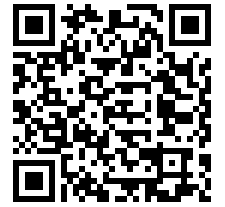 Задание на дом:История Перелюбского района
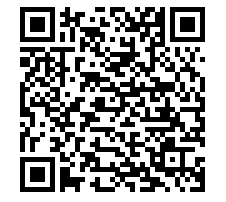 Перетрухин
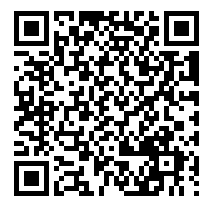 